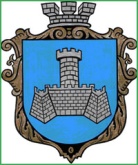 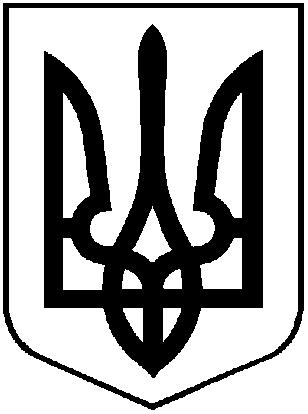 УкраїнаМІСТО ХМІЛЬНИКВІННИЦЬКОЇ ОБЛАСТІРОЗПОРЯДЖЕННЯМІСЬКОГО ГОЛОВИвід  03 вересня 2021 року                                                                №442-рПро створення робочої групиз розроблення проєкту регуляторногоакту «Про затвердження нормативних документів з питань оренди комунального майна»З метою  розроблення нормативних документів з питань оренди комунального майна, що належить Хмільницькій міській територіальній громаді, керуючись ст.ст. 42, 59 Закону України  «Про місцеве самоврядування в Україні»:Створити робочу групу в складі:Загіка В.М. – заступник міського голови з питань діяльності виконавчих органів міської ради, голова робочої групи;Сташко А.В. – заступник міського голови з питань діяльності виконавчих органів міської ради, заступник голови робочої групи;     члени комісії:     Буликова Н.А. – начальник юридичного відділу міської ради;     Дорох В.В. – голова Хмільницької районної громадської організації «Право» (за згодою);      Заплитнюк А. Ю. – завідувач сектору юридичної та кадрової роботи Управління освіти, молоді та спорту Хмільницької міської ради;      Києнко Г.Г. – начальник відділу комунальної власності Управління житлово-комунального господарства та комунальної власності Хмільницької міської ради, секретар комісії;      Кондратовець Ю. Г. – депутат  Хмільницької міської ради 8 скликання (за згодою);      Кравчук О.М. – начальник відділу з питань охорони здоров’я Хмільницької міської ради;      Олійник О.А.- в.о. начальника управління містобудування та архітектури міської ради;      Підвальнюк Ю.Г. – начальник управління агроекономічного розвитку  та євроінтеграції міської ради;      Тишкевич С.В.– начальник управління земельних відносин міської ради;      Цупринюк Ю.С. – начальник відділу культури і туризму Хмільницької міської ради;      Штаба Т.І. – начальник відділу прогнозування та аналізу доходів фінансового управління Хмільницької міської ради;      Щербанюк Людмила Володимирівна – головний бухгалтер Хмільницької ДЮСШ;      Представник  КП «Хмільниккомунсервіс» - юрист.    2. Засідання робочої групи провести по мірі потреби до повного завершення розроблення проєкту регуляторного акту «Про затвердження нормативних  документів з питань оренди комунального майна».    3. Робочій групі підготувати узагальнений проєкт рішення до 01.12.2021 року.   4. Контроль за виконанням цього розпорядження залишаю за собою.         Міський голова                                               Микола ЮРЧИШИН   